РОССИЙСКАЯ ФЕДЕРАЦИЯ
Администрация Дубровского района
ПОСТАНОВЛЕНИЕОт 28.03. 2014 г. № 191 п. ДубровкаО внесении изменений в муниципальную программу «Развитие культуры и сохранение культурного наследия Дубровского района» (2014- 2016 годы), утвержденную постановлением Администрации Дубровского района от 23.12.201Згода № 707В соответствии с Решением Дубровского районного Совета народных депутатов от 17.03.2014г. № 18ПОСТАНОВЛЯЮ:Внести в муниципальную программу «Развитие культуры и сохранение культурного наследия Дубровского района» (2014-	2016 годы),утвержденную постановлением Администрации Дубровского района от 23.12.2013года № 707 следующие изменения:В паспорте муниципальной программы муниципальногообразования «Дубровский район» в строке «Объемы бюджетных ассигнований на реализацию муниципальной программы» слова «Общий объем средств, предусмотренных на реализацию муниципальной программы 13 880 260 рублей2014 год - 7 961 860 рублей»Заменить на слова:«Общий объем средств, предусмотренных на реализацию муниципальной программы 20 130 260 рублей, в т.ч.:2014 год - 14 211 860 рублей»В разделе 4. Ресурсное обеспечение муниципальной программы Слова «Общий объем финансирования муниципальной программысоставляет 13 880 260 рублей», в том числе:2014 год - 7 961 860,00 рублей, в том .числе:средства местного бюджета	- 3 112 000,00 рублейпоступления из областного бюджета -	85 860,00 рублей     внебюджетные источники	- 234 000,00 рублей    средства бюджета поселений	- 4 530 000,00 рублей;	Заменить на слова:«Общий объем финансирования муниципальной программы составляет 20 130 260 рублей, в т.ч.:2014 год - 14 211 860,00 рублей, в том .числе:средства местного бюджета	- 9 362 000,00 рублейпоступления из областного бюджета- 85 860,00 рублейвнебюджетные источники	-	234	000,00 рублейсредства бюджета поселений	-	4 530 000,00 рублейв Приложение №1 «План реализации муниципальной программы» внести следующие изменения:1.3.1. строку:изложить в редакции:изложить в редакции:	Итого по муниципальной программе:Настоящее постановление подлежит размещению на официальном сайте администрации Дубровского района в сети Интернет.Контроль за исполнением настоящего постановления возложить на заместителя главы администрации Дубровского района по социальным вопросам Бороновскую О.А.И.о.главы администрацииДубровского района	Визы: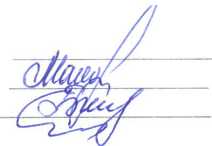 Воронежская О.А.Макарова Е.В.Бурова Е.А.11Субсидии на погашение обоснованной кредиторской задолженности по капитальному ремонту здания районного Дома культурыГапоноваЕ.В.средстваместногобюджета11 154 000,0011 154 000,0011Субсидии на погашение обоснованной кредиторской задолженности по капитальному ремонту здания районного Дома культурыГапоноваЕ.В.поступления из областного бюджета■11Субсидии на погашение обоснованной кредиторской задолженности по капитальному ремонту здания районного Дома культурыГапоноваЕ.В.внебюджетныеисточникиИтого:11154 000.00 11154 000.0011154 000.00 11154 000.0011С5'бсидии на погашение обоснованной кредиторской задолженности покапитальному ремонту здания районного Дома культурыГапоноваЕ.В.средстваместногобюджета6 154 000,006 154 000,0011С5'бсидии на погашение обоснованной кредиторской задолженности покапитальному ремонту здания районного Дома культурыГапоноваЕ.В.поступления из областного бюджета11С5'бсидии на погашение обоснованной кредиторской задолженности покапитальному ремонту здания районного Дома культурыГапоноваЕ.В.внебюджетныеисточникиИтого:6 154 000.006 154 000.001.3.2.строку:1.3.2.строку:1.3.2.строку:1.3.2.строку:1.3.2.строку:1.3.2.строку:1.3.2.строку:1.3.2.строку:1.3.2.строку:Итого по муниципальной программе:Итого по муниципальной программе:Итого по муниципальной программе:Итого по муниципальной программе:13 880 260.007 961 860.002 991| 200,002 927 200,0020 130 260,0014 211 860,002 991 200.002 927 200.00